.Spéciale Dédicasse à Agnés G. en souvenir de Salou 2015Intro : 16 comptes#1- RIGHT SIDE ROCK & LEFT SIDE ROCK-  R STEP TURN ¼ LEFT . RIGHT SHUFFLE FORWARD#2- LEFT ROCK STEP FORWARD- R BACK ROCK STEP-  LEFT STEP TURN – CROSS SHUFFLE#3- R BUMPS- L BUMPS- RIGHT TOUCH FORWARD & SIDE- RIGHT SAILOR STEP ¼ TURN#4- L TOUCH FORWARD & SIDE- L COASTER STEP- LEFT ¼ TURN – L TOUCH- L SIDE- R TOUCH#5- RIGHT FULL TURN- RIGHT SHUFFLE FORWARD- L HEEL GRIND ¼ TURN- COASTER STEP#6- RIGHT ROLLING VINE- LEFT ¼ TURN -R SWEEP ¼ TURN- CROSS & CROSS#7- LEFT STEP BACK- HOLD- BALL STEP – R TOUCH- RIGHT STEP BACK- HOLD – BALL STEP- RIGHT TOUCH#8- LEFT PADDLE  RIGHT ½ TURN- RECOVER LF BESIDE- R JAZZ BOXHave FUN !!!Contact: Stephan Lawson – Eagledancers@aol.com – www.eagledancers.frDe noche y de dia (fr)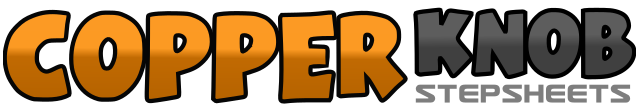 .......Compte:64Mur:2Niveau:Intermédiaire.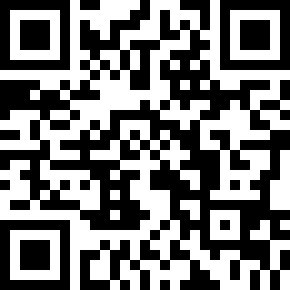 Chorégraphe:Stephan Lawson (FR) - Novembre 2015Stephan Lawson (FR) - Novembre 2015Stephan Lawson (FR) - Novembre 2015Stephan Lawson (FR) - Novembre 2015Stephan Lawson (FR) - Novembre 2015.Musique:Noche y De Día (feat. Yandel & Juan Magan) - Enrique IglesiasNoche y De Día (feat. Yandel & Juan Magan) - Enrique IglesiasNoche y De Día (feat. Yandel & Juan Magan) - Enrique IglesiasNoche y De Día (feat. Yandel & Juan Magan) - Enrique IglesiasNoche y De Día (feat. Yandel & Juan Magan) - Enrique Iglesias........1-2&3-4Rock step à droite, ramener PD a coté PG, rock step à gauche,&5-6Ramener PG à coté PD, PD devant , ¼ tour à gauche7&8Shuffle avant droit      ( 6 h )1-2&3-4Rock step avant PG, ramener PG à coté PD, Rock step arriere PD&5-6Ramener PD à coté PG, PG devant .1/4 tour à droite7&8Cross shuffle vers la droite       ( 9 h )1&2Bump  PD en diagonale droite (x2)3&4Bump PG en diagonale Gauche (x2)5-6Pointe PD Devant , Pointe PD à droite7&8Sailor step ¼ tour à droite      ( 12 h )1-2Pointe PG devant, Pointe PG à Gauche3&4Coaster step PG5-6¼ tour à gauche avec PD à droite(avec déhanché à droite), touch PG à coté PD (9h)7-8PG à gauche ( avec déhanché à gauche ) , Touch PD à coté PG1-2Full Turn à droite ( PD, PG)3&4Shuffle avant PD5-6Heel grind PG ¼ tour à gauche     (6h)7&8Coaster step PG1-4Rolling vine à droite, Pointe PG à gauche .5-6¼ tour à gauche sur PG , sweep PD avec ¼ tour à gauche     (12h )7&8Cross Shuffle  PD  devant PG1, 2PG derrière en diagonale Gauche, pause&3-4Ramener PD à coté PG, PG devant, touch PD à coté PG5-6PD derrière en diagonale droite, pause&7-8Ramener PG à coté PD, PD devant, Touch PG à coté PD1-4Paddle turn ½ tour à droite sur PG     (6h )&Ramener PG à coté PG5-8Jazz box sur PD , finir en Step PG devant